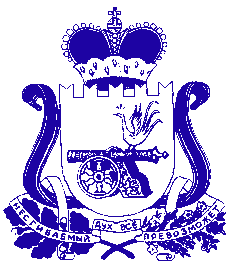 СОВЕТ ДЕПУТАТОВ ШАТАЛОВСКОГО  СЕЛЬСКОГО ПОСЕЛЕНИЯПОЧИНКОВСКОГО РАЙОНА СМОЛЕНСКОЙ ОБЛАСТИРЕШЕНИЕот 6 декабря 2023  года                                                № 39Об утверждении Кодекса чести     муниципального служащегоВ целях повышения доверия общества к муниципальной власти, обеспечения условий для добросовестного и эффективного исполнения муниципальными служащими должностных обязанностей, исключения злоупотреблений на муниципальной службе, Совет депутатов Шаталовского сельского поселения Починковского района Смоленской областиРЕШИЛ:1.Утвердить прилагаемый Кодекс чести муниципального служащего.2. Признать утратившим силу решение Совета депутатов Шаталовского сельского поселения Починковского района Смоленской области от 22.03.2011 № 19 «Об утверждении Кодекса этического поведения муниципальных служащих Администрации Шаталовского сельского поселения Починковского района Смоленской области».        3. Разместить настоящее решение на официальном сайте Администрации  Шаталовского сельского поселения Починковского района Смоленской области .Глава  муниципального образованияШаталовского сельского поселения    Починковского района    Смоленской области                                                                     О.Н. БачуринаПриложениек решению Совета депутатовШаталовского сельского поселенияПочинковского районаСмоленской областиот  06.12.2023 г.  №39КОДЕКСЧЕСТИ МУНИЦИПАЛЬНОГО СЛУЖАЩЕГОНесение муниципальной службы является выражением особого доверия со стороны общества и государства и предъявляет высокие требования к нравственности и морально-этическому облику муниципальных служащих. Общество рассчитывает, что муниципальный служащий будет вкладывать все свои силы, знания и опыт в осуществляемую им профессиональную деятельность, беспристрастно и честно служить своей Родине. 1. Общие положения1.1. Кодекс чести муниципального служащего (далее - Кодекс) основан на принципах муниципальной службы, изложенных в Федеральном законе от 2 марта 2007 года № 25-ФЗ "О муниципальной службе в Российской Федерации" (далее - Федеральный закон), Федеральном законе от 25 декабря 2008 года № 273-ФЗ "О противодействии коррупции", Указа Президента Российской Федерации от 12 августа . № 885 «Об утверждении общих принципов служебного поведения государственных служащих» и иных нормативных правовых актов Российской Федерации, а также основан на общепризнанных нравственных принципах и нормах российского общества и государства, устанавливает основные стандарты поведения муниципальных служащих  муниципального образования Шаталовского сельское поселение Починковского района Смоленской области.1.2. Кодекс есть система моральных норм, обязательств и требований добросовестного служебного поведения муниципального служащего, основанная на общепризнанных нравственных принципах и нормах российского общества и государства.1.3. В силу того, что в Кодексе собраны воедино и систематизированы общественные требования к нравственности муниципального служащего, он:1.3.1. Служит основой для формирования содержания должной морали и поведения муниципального служащего, представляет собой свод общих принципов профессиональной служебной этики и основных правил служебного поведения, которыми должны руководствоваться муниципальные служащие независимо от замещаемой ими должности. Знание и соблюдение муниципальными служащими положений Кодекса является одним из критериев оценки качества их профессиональной деятельности и служебного поведения;1.3.2. Призван помочь муниципальному служащему правильно ориентироваться в сложных нравственных коллизиях, ситуациях, обусловленных спецификой его работы;1.3.3. Является важным критерием для определения профессиональной пригодности человека к работе в органах местного самоуправления;1.3.4. Призван содействовать укреплению авторитета муниципальной власти, доверия граждан к институтам местного самоуправления муниципального образования Шаталовского сельское поселение Починковского района Смоленской области, обеспечить единую нравственно-правовую основу для согласованных и эффективных действий всех муниципальных структур, противодействовать падению нравственной культуры в обществе;1.3.5. Гражданин, поступающий на муниципальную службу в орган местного самоуправления муниципального образования Шаталовского сельское поселение Починковского района Смоленской области (далее - орган местного самоуправления), знакомится с положениями настоящего Кодекса и соблюдает их в процессе своей служебной деятельности. Гражданин Российской Федерации, поступающий на муниципальную службу,    обязан ознакомиться с положениями Кодекса и соблюдать их в процессе своей служебной деятельности;1.3.6. Действие настоящего Кодекса распространяется на лиц, замещающих должности муниципальной службы в органах местного самоуправления;1.3.7. Знание и соблюдение муниципальными служащими положений Кодекса является одним из критериев оценки качества их профессиональной деятельности и служебного поведения.2. Основные принципы и правила  служебного поведения муниципальных  служащих2.1. Основные принципы служебного поведения муниципальных служащих являются основой поведения граждан Российской Федерации в связи с нахождением на муниципальной службе:2.1.1. Сознательная ответственность перед муниципальным образованием Шаталовского сельское поселение Починковского района Смоленской области (далее - муниципальное образование), обществом и гражданами, защита прав граждан и интересов муниципального образования, строгое соблюдение Конституции Российской Федерации, федерального и областного законодательства, муниципальных правовых актов и обеспечение их исполнения.2.1.2. Уважение чести и признание достоинства каждого гражданина, его деловой репутации, недопустимость дискриминации одних граждан путем предоставления другим незаслуженных благ и привилегий, содействие сохранению социально-правового равенства граждан.2.1.3. Выполнение своего профессионального служебного долга без проявления каких-либо предпочтений политического, социального, полового, расового, этнического характера. Поддержание имиджа органов местного самоуправления муниципального образования, содействие укреплению их авторитета.2.1.4. Постоянное повышение уровня своей квалификации и качества работы, знаний нормативных правовых документов, владение информацией по вопросам своей компетенции.2.1.5. Принятие мер по предотвращению конфликта интересов, информирование руководства о личной заинтересованности при исполнении должностных обязанностей.         3.Муниципальные служащие, сознавая ответственность перед государством, обществом и гражданами, призваны:а) проявлять терпимость и уважение к обычаям и традициям народов России и других государств, учитывать культурные и иные особенности различных этнических, социальных групп и конфессий, способствовать межнациональному и межконфессиональному согласию;б) воздерживаться от поведения, которое могло бы вызвать сомнение в добросовестном исполнении муниципальным служащим должностных обязанностей, а также избегать конфликтных ситуаций, способных нанести ущерб его репутации или авторитету государственного органа либо органа местного самоуправления;в) принимать предусмотренные законодательством Российской Федерации меры по недопущению возникновения конфликта интересов и урегулированию возникших случаев конфликта интересов;г) не использовать служебное положение для оказания влияния на деятельность органов местного самоуправления,   организаций,   должностных   лиц, муниципальных служащих и граждан при решении вопросов личного  характера;д) воздерживаться от публичных высказываний, суждений и оценок в отношении деятельности  органа местного самоуправления, его руководителя, если это не входит в должностные обязанности муниципального служащего;е) соблюдать установленные в органе местного самоуправления правила публичных выступлений и предоставления служебной информации;ж) воздерживаться в публичных выступлениях, в том числе в средствах массовой информации, от обозначения стоимости в иностранной валюте (условных денежных единицах) на территории Российской Федерации товаров, работ, услуг и иных объектов гражданских прав, сумм сделок между резидентами Российской Федерации, показателей бюджетов всех уровней бюджетной системы Российской Федерации, размеров муниципальных заимствований, муниципального долга, за исключением случаев, когда это необходимо для точной передачи сведений    либо    предусмотрено    законодательством Российской Федерации, международными договорами Российской Федерации, обычаями делового оборота;з) постоянно стремиться к обеспечению как можно более эффективного распоряжения ресурсами, находящимися в сфере его ответственности.4. Муниципальные служащие обязаны соблюдать Конституцию Российской Федерации, федеральные конституционные и федеральные законы, иные нормативные правовые акты Российской Федерации.5. Муниципальные служащие в своей деятельности не должны допускать нарушение законов и иных нормативных правовых актов, исходя из политической, экономической целесообразности либо по иным мотивам.6. Муниципальные служащие обязаны противодействовать проявлениям коррупции и предпринимать меры по ее профилактике в порядке, установленном законодательством Российской Федерации. Муниципальный служащий обязан осуждать и разоблачать любые виды коррупции. Он может требовать, а в некоторых случаях обязан это делать, публичного признания случаев коррупции в судебном порядке или в средствах массовой информации. В разоблачении случаев коррупции муниципальный служащий не должен считаться с принципом служебной иерархии и коллегиальности.7. Муниципальный служащий при исполнении им должностных обязанностей не должен допускать личную заинтересованность, которая приводит или может привести к конфликту интересов. При назначении на должность муниципальной службы и исполнении должностных обязанностей муниципальный служащий обязан заявить о наличии или возможности наличия у него личной заинтересованности, которая влияет или может повлиять на надлежащее исполнение им должностных обязанностей. 8. Муниципальный служащий, замещающий должность муниципальной службы включенный в перечень утвержденный постановлением Администрации Шаталовского сельского поселения Починковского района Смоленской области от 09.01.2020 года № 01   обязан предоставлять сведения о доходах, расходах, об имуществе и обязательствах имущественного характера своих, супруги (супруга) и несовершеннолетних детей в соответствии с законодательством РФ. 8.1.  Невыполнение гражданином или лицом, замещающим вышеуказанные должности, обязанности по предоставлению сведений о доходах, об имуществе и обязательствах имущественного характера, является правонарушением, влекущим освобождение его от замещаемой должности.8.2. Муниципальный служащий - ежегодно за календарный год, предшествующий году представления, представляет представителю нанимателя сведения об адресах сайтов и (или) страниц сайтов в информационно-телекоммуникационной сети "Интернет", на которых гражданин, претендующий на замещение должности муниципальной службы, муниципальный служащий размещали общедоступную информацию, а также данные, позволяющие их идентифицировать, за исключением  случаев размещения общедоступной информации в рамках исполнения должностных обязанностей муниципального служащего.9. Муниципальный служащий обязан уведомлять представителя нанимателя, органы прокуратуры Российской Федерации или другие государственные органы обо всех случаях обращения к нему каких-либо лиц в целях склонения его к совершению коррупционных правонарушений.Уведомление о фактах обращения в целях склонения к совершению коррупционных правонарушений, за исключением случаев, когда по данным фактам проведена или проводится проверка, является должностной обязанностью муниципального служащего.10. Муниципальному служащему запрещается получать в связи с исполнением им должностных обязанностей вознаграждения от физических и юридических лиц (подарки, денежное вознаграждение, ссуды, услуги материального характера, плату за развлечения, отдых, за пользование транспортом и иные вознаграждения). Подарки, полученные муниципальным служащим в связи с протокольными мероприятиями, со служебными командировками и с другими официальными мероприятиями признаются соответственно федеральной собственностью, собственностью субъекта Российской Федерации, органа местного самоуправления и передаются муниципальным служащим по акту в государственный орган или орган местного самоуправления, в котором он замещает должность муниципальной службы, за исключением случаев, установленных законодательством Российской Федерации.11. Муниципальный служащий может обрабатывать и передавать служебную информацию при соблюдении действующих в органе местного самоуправления норм и требований, принятых в соответствии с законодательством Российской Федерации.12. Муниципальный служащий обязан принимать соответствующие меры по обеспечению безопасности и конфиденциальности информации, за несанкционированное разглашение которой он несет ответственность или которая стала известна ему в связи с исполнением им должностных обязанностей. Муниципальный служащий, наделенный организационно-распорядительными полномочиями по отношению к другим муниципальным служащим, должен быть для них образцом профессионализма, безупречной репутации, способствовать формированию в органе местного самоуправления либо его подразделении   благоприятного   для    эффективной   работы морально-психологического климата.13. Муниципальный служащий, наделенный организационно-распорядительными полномочиями по отношению к другим  муниципальным служащим, призван:а)	принимать меры по предотвращению и урегулированию конфликта интересов;б)	принимать меры по предупреждению коррупции;в)	не допускать случаев принуждения муниципальных служащих к участию в деятельности политических партий и общественных объединений.14. Муниципальный служащий, наделенный организационно-распорядительными полномочиями по отношению к другим муниципальным служащим, несет ответственность в соответствии с законодательством Российской Федерации за действия или бездействие подчиненных ему сотрудников, нарушающих принципы этики и правила служебного поведения, если он не принял меры по недопущению таких действий или бездействия.15. Муниципальный служащий должен исполнять должностные обязанности добросовестно, ответственно и на высоком профессиональном уровне в соответствии с должностной инструкцией, своевременно и эффективно решать конкретные задачи, связанные с исполнением должностных обязанностей, проявляя самостоятельность, высокую организованность, требовательность и принципиальность.16. Муниципальный служащий при исполнении своих должностных обязанностей должен занимать активную гражданскую позицию, высоко ставить служебные интересы, вносить предложения по совершенствованию профессиональной служебной деятельности.17. Муниципальный служащий не должен допускать действий, препятствующих другим муниципальным служащим выполнять их должностные обязанности, либо брать на себя выполнение обязанностей, не установленных должностной инструкцией.18. Муниципальный служащий должен воздерживаться от поведения, которое могло бы вызвать сомнение в объективном исполнении им должностных обязанностей, а также избегать конфликтных ситуаций, способных нанести ущерб его репутации или авторитету органов местного самоуправления. При угрозе возникновения конфликта интересов муниципальный служащий обязан действовать в соответствии с Федеральным законом.19. Общественное мнение, возможная критика деятельности органа местного самоуправления или муниципального служащего лично не должны влиять на правомерность и обоснованность действий муниципального служащего при исполнении им своих должностных обязанностей.20. Муниципальный служащий обязан соблюдать установленные законом ограничения для муниципальных служащих, политическую нейтральность, исключающую возможность какого-либо влияния на свою служебную деятельность решений политических партий или иных общественных объединений, нормы служебной, профессиональной этики и правила делового поведения.21. Муниципальный служащий отвечает за организацию и состояние своего рабочего места и должен соблюдать установленный порядок работы со служебными документами.22. Муниципальный служащий должен беречь муниципальное имущество, в том числе предоставленное ему для исполнения должностных обязанностей, бережно относиться к средствам оргтехники, экономно использовать расходные материалы, не допускать ведения телефонных переговоров, не вызванных служебной необходимостью, соблюдать установленный порядок хранения и использования материальных ценностей и других материальных ресурсов.23. Перед уходом в отпуск или убытием в служебную командировку муниципальный служащий обязан оставить в надлежащем виде рабочее место, средства оргтехники и другие материальные ценности, находящиеся в его распоряжении, передать неисполненные документы вышестоящему руководителю для принятия решения о поручении их другому исполнителю, в случае расторжения трудового договора сдать служебное удостоверение.3. Этические правила служебного поведения муниципальных служащих1.В	служебном	поведении муниципальному служащему необходимо исходить из конституционных положений о том, что человек, его права и свободы являются высшей ценностью и каждый гражданин имеет право на неприкосновенность частной жизни, личную и семейную тайну, защиту чести, достоинства, своего доброго имени.2.В служебном поведении муниципальный служащий воздерживается от:а)	любого вида высказываний и действий дискриминационного характера по признакам пола, возраста, расы, национальности, языка, гражданства, социального, имущественного или семейного положения, политических или религиозных предпочтений;б)	грубости, проявлений пренебрежительного тона, заносчивости, предвзятых замечаний, предъявления неправомерных, незаслуженных обвинений;в)	угроз, оскорбительных выражений или реплик, действий, препятствующих нормальному общению или провоцирующих противоправное поведение;г)	курения во время служебных совещаний, бесед, иного служебного общения с гражданами.3.Муниципальные служащие призваны способствовать    своим    служебным поведением установлению в коллективе деловых взаимоотношений и конструктивного сотрудничества друг с другом.Муниципальные служащие должны быть вежливыми, доброжелательными, корректными, внимательными и проявлять терпимость в общении с гражданами и коллегами.4. Муниципальному служащему следует поддерживать ровный, спокойный тон голоса. Муниципальный служащий не должен отвечать на оскорбления, обвинения или критику со стороны граждан и коллег встречными обвинениями, оскорблениями, критикой или иными проявлениями агрессии, унижающими честь и достоинство другого человека. Муниципальный служащий обязан соблюдать правила общения и предоставления информации по телефону. Информация, предоставляемая по телефону, должна быть максимально краткой.5. Муниципальный служащий должен соблюдать установленные правила публичных выступлений и предоставления служебной информации. Предоставляемая информация должна соответствовать требованиям достаточности (не должна быть излишне краткой, но и не избыточной) и достоверности (не требовать перепроверки). Муниципальный служащий должен уважительно относиться к деятельности представителей средств массовой информации, а также оказывать им в установленных законами случаях и порядке содействие в получении достоверной информации.6.Внешний вид муниципального служащего при исполнении им должностных обязанностей в зависимости от условий службы и формата служебного мероприятия должен способствовать уважительному отношению граждан к государственным органам и органам местного самоуправления, соответствовать общепринятому деловому стилю, который отличают официальность, сдержанность, традиционность, аккуратность.4. Ответственность за нарушение положений  КодексаНарушение муниципальным служащим положений Кодекса подлежит моральному осуждению на заседании соответствующей комиссии по соблюдению требований к служебному поведению муниципальных служащих и урегулированию конфликта интересов, образуемой в соответствии с Указом Президента Российской Федерации от 1 июля . № 821 «О комиссиях по соблюдению требований к служебном) поведению федеральных государственных служащих и урегулированию конфликта интересов», а в случаях, предусмотренных федеральными законами, нарушение положений  настоящего Кодекса влечет применение к муниципальному служащему мер юридической ответственности.Соблюдение муниципальными служащими положений Кодекса учитывается при проведении аттестаций, формировании кадрового резерва для выдвижения на вышестоящие должности, а также при наложении дисциплинарных взысканий.